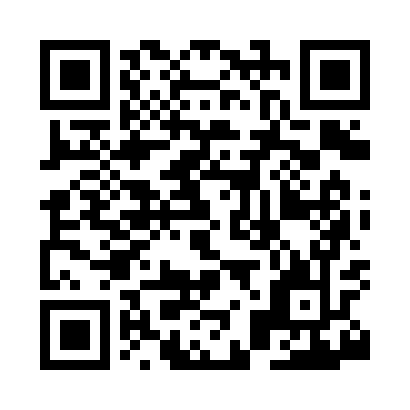 Prayer times for Orchid, Missouri, USAMon 1 Jul 2024 - Wed 31 Jul 2024High Latitude Method: Angle Based RulePrayer Calculation Method: Islamic Society of North AmericaAsar Calculation Method: ShafiPrayer times provided by https://www.salahtimes.comDateDayFajrSunriseDhuhrAsrMaghribIsha1Mon4:175:541:225:208:5110:272Tue4:175:541:225:218:5010:273Wed4:185:551:235:218:5010:274Thu4:195:551:235:218:5010:265Fri4:205:561:235:218:5010:266Sat4:215:561:235:218:5010:257Sun4:215:571:235:218:4910:258Mon4:225:581:235:218:4910:249Tue4:235:581:235:218:4810:2310Wed4:245:591:245:218:4810:2311Thu4:256:001:245:218:4810:2212Fri4:266:001:245:218:4710:2113Sat4:276:011:245:218:4710:2014Sun4:286:021:245:218:4610:1915Mon4:296:031:245:218:4510:1816Tue4:306:031:245:218:4510:1817Wed4:326:041:245:218:4410:1718Thu4:336:051:245:218:4410:1619Fri4:346:061:255:218:4310:1520Sat4:356:071:255:218:4210:1321Sun4:366:071:255:218:4110:1222Mon4:376:081:255:208:4110:1123Tue4:396:091:255:208:4010:1024Wed4:406:101:255:208:3910:0925Thu4:416:111:255:208:3810:0826Fri4:426:121:255:208:3710:0627Sat4:446:131:255:198:3610:0528Sun4:456:141:255:198:3510:0429Mon4:466:141:255:198:3410:0230Tue4:476:151:255:188:3310:0131Wed4:496:161:245:188:329:59